Rei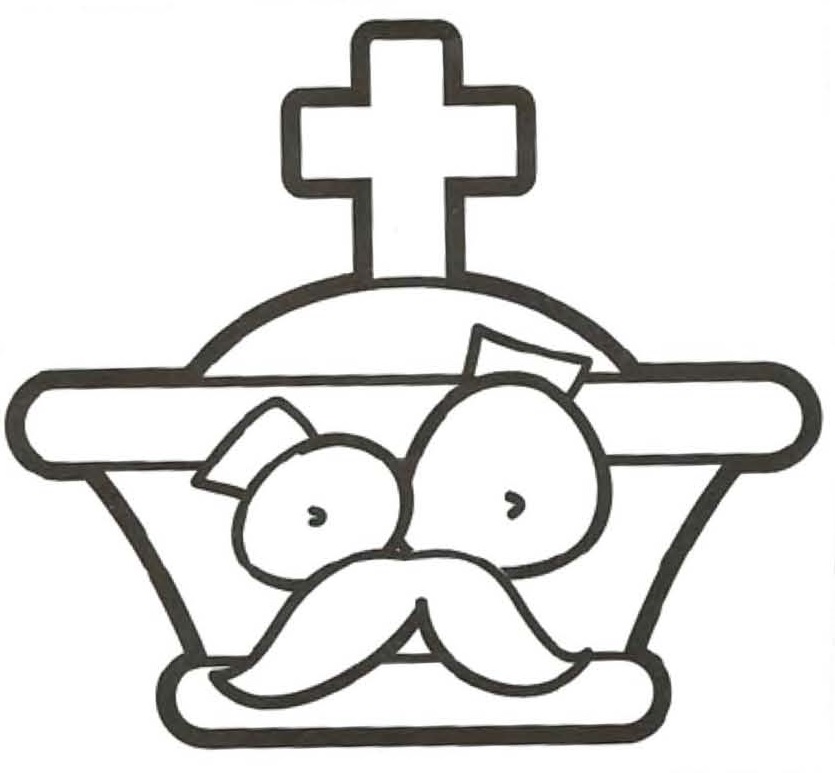 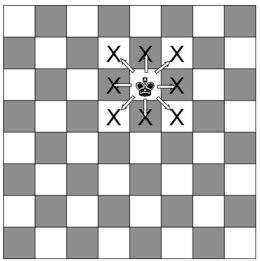 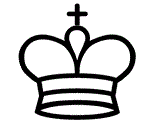 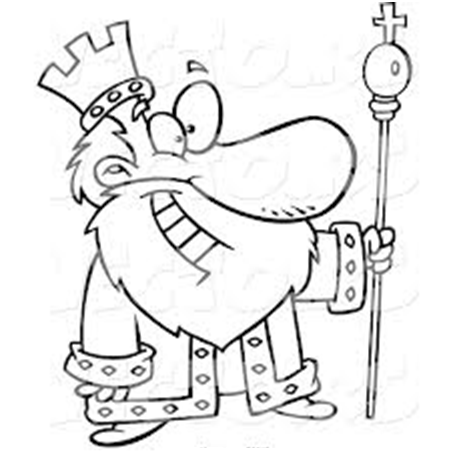 Dama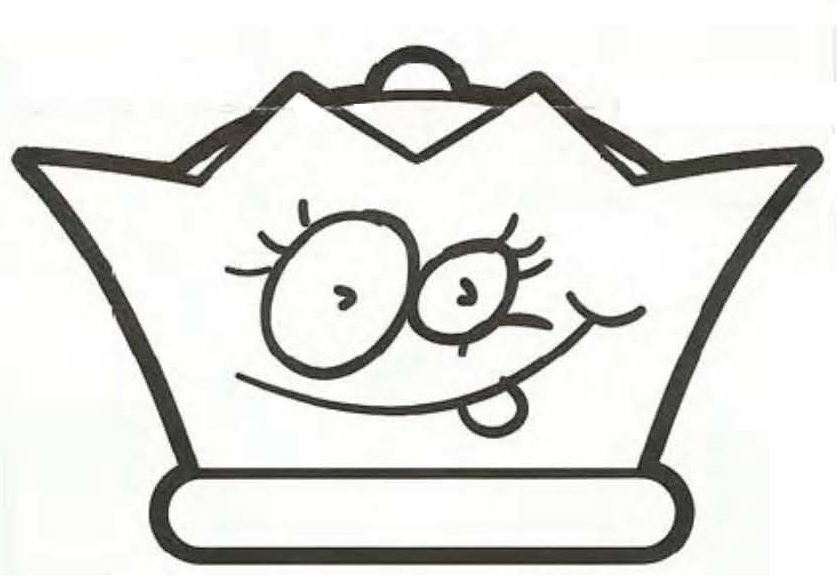 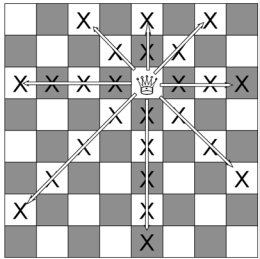 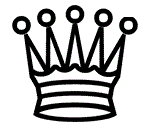 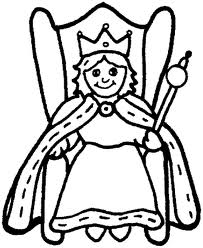 Bispo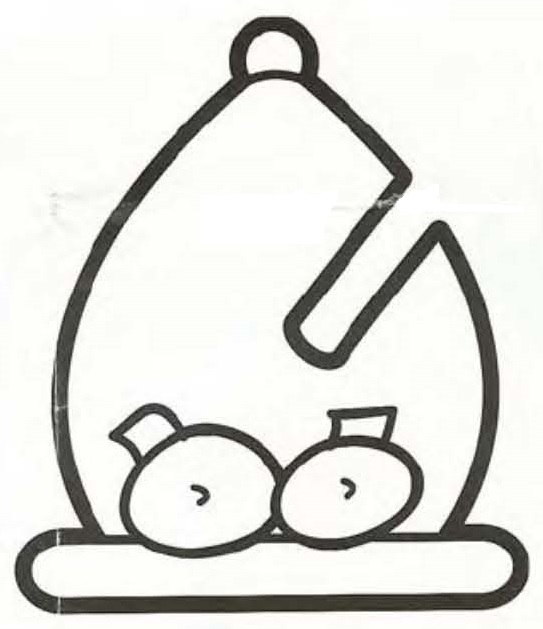 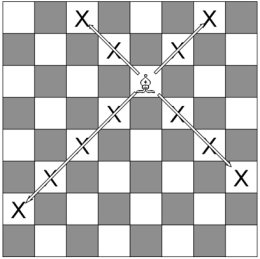 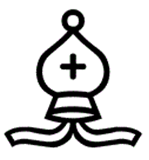 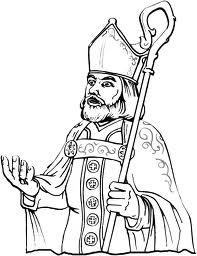 Torre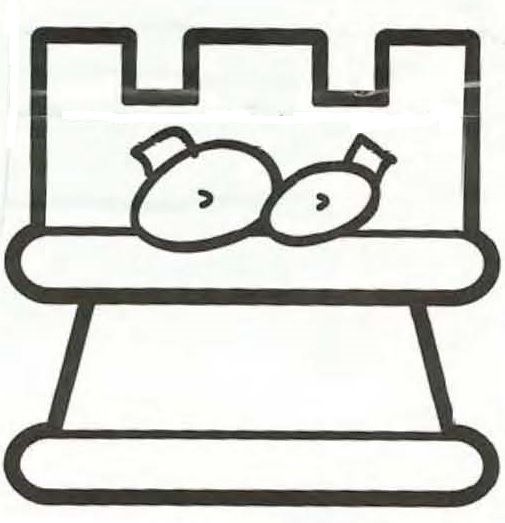 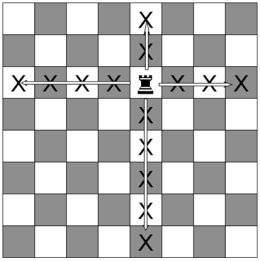 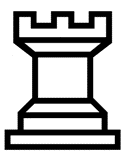 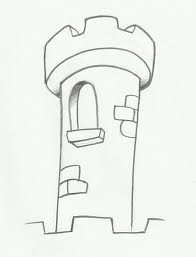 Cavalo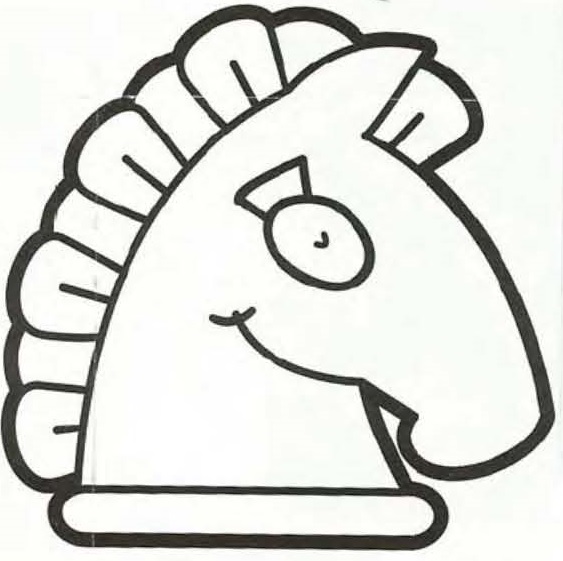 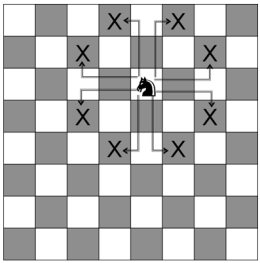 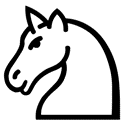 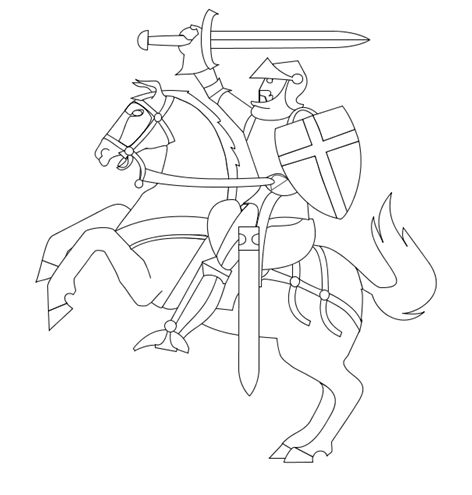 Peão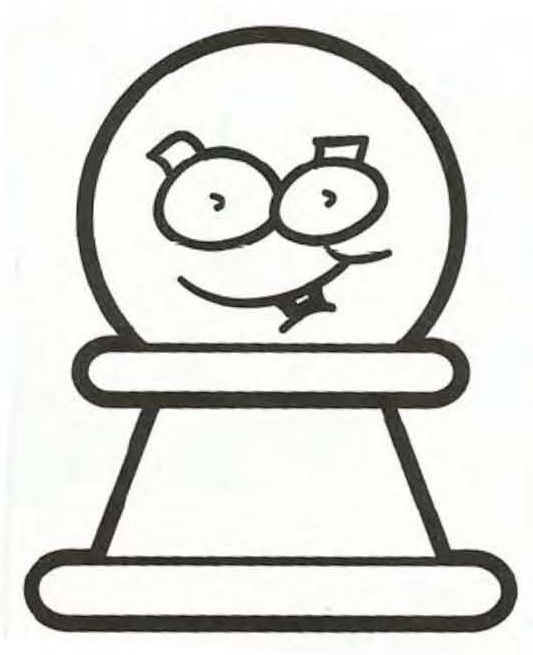 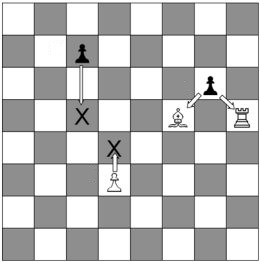 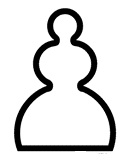 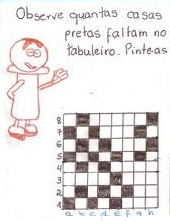 Desenha as setas necessárias para fazer chegar a peça ao Smile. Utiliza o menor número de jogadas sem rebentar as bombas!Cada peça tem um valor diferente!Pinta as peças…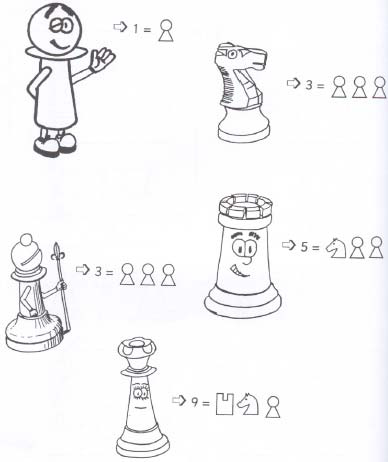 Faz um círculo no prato mais pesado de cada balança … 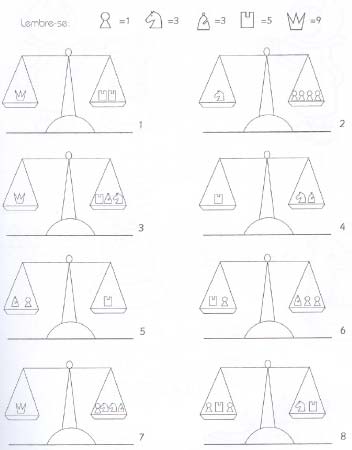 Pinta a figura!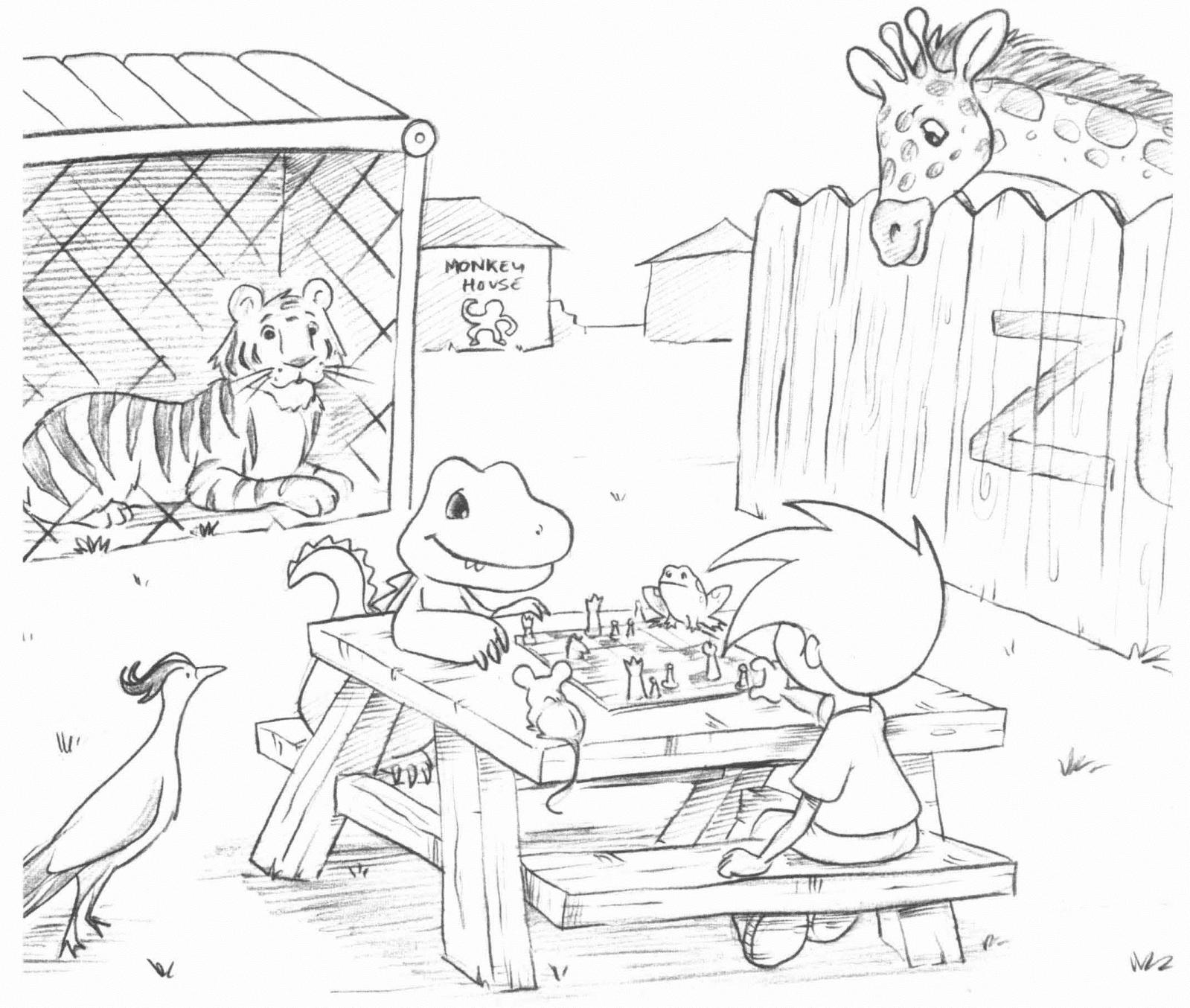 Exercícios:Que peças Brancas estão a ser atacadas?Assinala-as com um círculo!Exercícios:Que peças Negras estão a ser atacadas?Assinala-as com um círculo!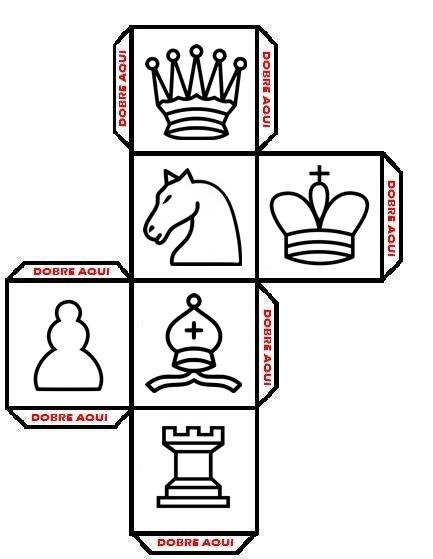 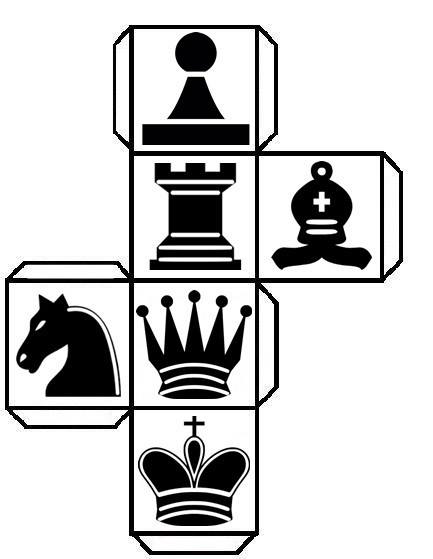 